MENU
Dagmenu (12u00 – 13u00) 
Bewoners:                        10 euro
Bezoekers:                       14,5 euro
Frisdranken: 
Coca cola                          2,00 euro
Fanta 			      2,00 euroIce tea                               2,00 euroSchweppes		      2,00 euroFruitsap                             2,00 euroAlcoholische dranken:Jupiler                               2,00 euro
Kriek				      3,00 euroHoegaarden wit	      2,50 euroAugustijn                          4,00 euro
Duvel			      4,00 euro 
Leffe blond		      3,50 euroWestmalle dubbel	      3,50 euroWestmalle Tripel	      4,00 euroGlas wijn wit/rood          2,80 euro Glas cava                          4,70 euro
Non-alcoholische dranken:Jupiler NA			    2,00 euroLeffe blond 0%		    3,00 euroWarme dranken 

Espresso                            1,90 euro
Koffie                                 2,00 euro 
Thee                                   2,00 euro
Cappuccino                       2,50 euro

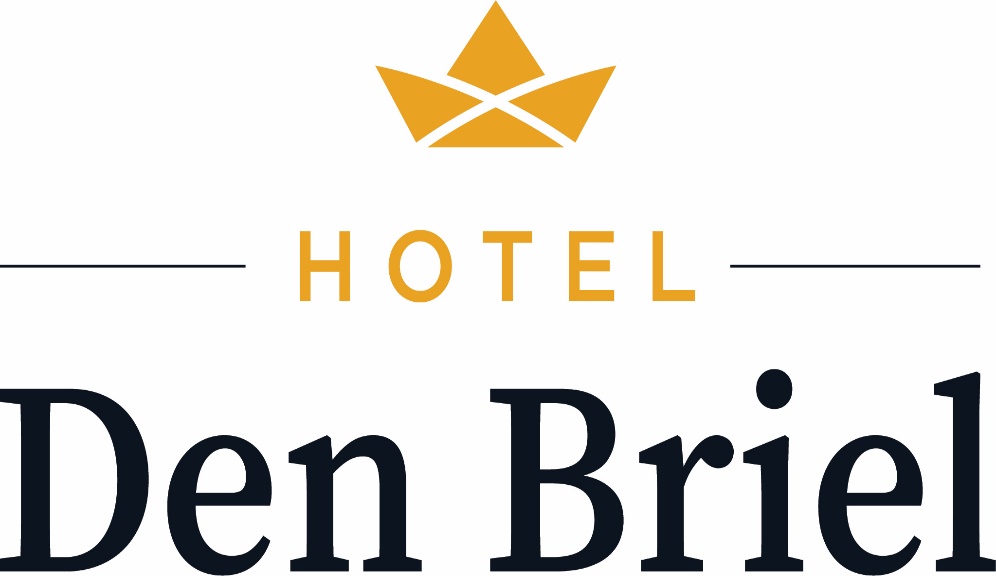 À LA CARTEVoorgerechtenScampi kruidenboter (6stk.)		10,00 euroScampi diabolique (6stk.)			10,00 euroSoep van de dag				  2,00 euroSaladesSalade kip						10,00 euroSalade scampi					12,00 euroSnacksCroque monsieur met salade		  5,50 euro	Dubbele portie				  8,00 euroCroque vuistje					  3,75 euroCroque vegetarisch				  6,50 euro	Dubbele portie				  9,00 euroHoofdgerechtenSpaghetti bolognaise			  8,00 euroVispannetje					15,50 euroScampi kruidenboter (9stk.)		15,50 euroScampi diabolique (9stk.)			15,50 euroVol-au-vent					11,50 euroStoofvlees					11,50 euro		KindermenuSpaghetti						  6,00 euroVol-au-vent					  6,00 euroHamburger met appelmoes		  6,00 euroDessertCoupe stracciatella				  4,00 euroCoupe dame blanche			  4,00 euroChocolademousse				  4,00 euroAppeltaart					  4,10 euroGebak van de dag 				  2,50 euro